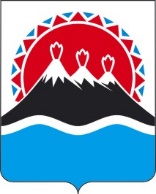 МИНИСТЕРСТВО ПО ДЕЛАМ МЕСТНОГО САМОУПРАВЛЕНИЯ И РАЗВИТИЮКОРЯКСКОГО ОКРУГА КАМЧАТСКОГО КРАЯ (Министерство по делам МСУ и развитию КО Камчатского края)ПРИКАЗ[Дата регистрации] № [Номер документа]г. Петропавловск-КамчатскийПРИКАЗЫВАЮ:1. Внести в приказ Министерства по делам местного самоуправления и развитию Корякского округа Камчатского края от 17.02.2021 № 47-П «Об утверждении Порядка уведомления представителя нанимателя о фактах обращения в целях склонения к совершению коррупционных правонарушений государственного гражданского служащего Министерства по делам местного самоуправления и развитию Корякского округа Камчатского края» следующие изменения:1) наименование изложить в следующей редакции:«Об утверждении Порядка уведомления представителя нанимателя о фактах обращения в целях склонения государственного гражданского служащего Министерства по делам местного самоуправления и развитию Корякского округа Камчатского края, к совершению коррупционных правонарушений»;2) преамбулу изложить в следующей редакции:«Во исполнение постановления Губернатора Камчатского края от 08.05.2009 № 128 «Об утверждении Порядка уведомления представителя нанимателя о фактах обращения в целях склонения государственного гражданского служащего Камчатского края, в отношении которого полномочия представителя нанимателя осуществляет Губернатор Камчатского края или руководитель администрации Губернатора Камчатского края, к совершению коррупционных правонарушений»ПРИКАЗЫВАЮ:»;3) постановляющую часть изложить в следующей редакции:«1. Утвердить Порядок уведомления представителя нанимателя о фактах обращения в целях склонения государственного гражданского служащего Министерства по делам местного самоуправления и развитию Корякского округа Камчатского края, к совершению коррупционных правонарушений, согласно приложению к настоящему приказу.2. Чичеву Сергею Михайловичу, начальнику отдела правовой работы с органами местного самоуправления управления по взаимодействию с органами местного самоуправления, обеспечить:1) ознакомление с настоящим приказом государственных гражданских служащих, в отношении которых Министр по делам местного самоуправления и развитию Корякского округа Камчатского края осуществляет полномочия представителя нанимателя (далее – гражданские служащие);2) прием, регистрацию и ведение журнала регистрации уведомлений представителя нанимателя о фактах обращения в целях склонения к совершению коррупционных правонарушений гражданского служащего (далее – уведомление);3) своевременное представление Министру по делам местного самоуправления и развитию Корякского округа Камчатского края уведомлений для принятия решений о проверке сведений, содержащихся в них, и передачу уведомлений в отдел по профилактике коррупционных и иных правонарушений Администрации Губернатора Камчатского края для осуществления этой проверки.3. Признать утратившими силу приказы Министерства территориального развития Камчатского края:- от 24.04.2013 № 24-п «Об утверждении Порядка уведомления представителя нанимателя о фактах обращения в целях склонения к совершению коррупционных правонарушений государственного гражданского служащего Министерства территориального развития Камчатского края»;- от 28.05.2013 № 34-п «О внесении изменения в приказ Министерства территориального развития Камчатского края от 24.04.2013 № 24-п «Об утверждении Порядка уведомления представителя нанимателя о фактах обращения в целях склонения к совершению коррупционных правонарушений государственного гражданского служащего Министерства территориального развития Камчатского края»;- от 05.03.2014 № 7-П «О внесении изменения в приложение к приказу Министерства территориального развития Камчатского края от 24.04.2013            № 24-п «Об утверждении Порядка уведомления представителя нанимателя о фактах обращения в целях склонения к совершению коррупционных правонарушений государственного гражданского служащего Министерства территориального развития Камчатского края»; - от 03.06.2016 № 30-п «О внесении изменений в приказ Министерства территориального развития Камчатского края от 24.04.2013 № 24-п «Об утверждении Порядка уведомления представителя нанимателя о фактах обращения в целях склонения к совершению коррупционных правонарушений государственного гражданского служащего Министерства территориального развития Камчатского края»;- от 30.08.2016 № 44-п «О внесении изменений в приказ Министерства территориального развития Камчатского края от 24.04.2013 № 24-п «Об утверждении Порядка уведомления представителя нанимателя о фактах обращения в целях склонения к совершению коррупционных правонарушений государственного гражданского служащего Министерства территориального развития Камчатского края»;- от 20.12.2016 № 69-п «О внесении изменений в приказ Министерства территориального развития Камчатского края от 24.04.2013 № 24-п «Об утверждении Порядка уведомления представителя нанимателя о фактах обращения в целях склонения к совершению коррупционных правонарушений государственного гражданского служащего Министерства территориального развития Камчатского края»;- от 30.01.2017 № 7-п «О внесении изменений в приказ Министерства территориального развития Камчатского края от 24.04.2013 № 24-п «Об утверждении Порядка уведомления представителя нанимателя о фактах обращения в целях склонения к совершению коррупционных правонарушений государственного гражданского служащего Министерства территориального развития Камчатского края».4. Признать утратившими силу приказы Администрации Корякского округа:- от 18.04.2013 № 16 «Об утверждении Порядка уведомления представителя нанимателя о фактах обращения в целях склонения к совершению коррупционных правонарушений государственного гражданского служащего Камчатского края в администрации Корякского округа»;- 24.02.2014 № 9 «О внесении изменения в приложение к приказу администрации Корякского округа от 18.04.2013 №16 «Об утверждении Порядка уведомления представителя нанимателя о фактах обращения в целях склонения к совершению коррупционных правонарушений государственного гражданского служащего Камчатского края в администрации Корякского округа»;- 14.06.2016 № 32 «О внесении изменений в приказ администрации Корякского округа от 18.04.2013 №16 «Об утверждении Порядка уведомления представителя нанимателя о фактах обращения в целях склонения к совершению коррупционных правонарушений государственного гражданского служащего Камчатского края в администрации Корякского округа»;- 24.08.2016 № 50 «О внесении изменений в приказ администрации Корякского округа от 18.04.2013 №16 «Об утверждении Порядка уведомления представителя нанимателя о фактах обращения в целях склонения к совершению коррупционных правонарушений государственного гражданского служащего Камчатского края в администрации Корякского округа».5. Настоящий приказ вступает в силу через 10 дней после дня его официального опубликования.»;4) приложение изложить в редакции согласно приложению к настоящему приказу. 2. Настоящий приказ вступает в силу после дня его официального опубликования.[горизонтальный штамп подписи 1]                                                                        Приложение              к приказу Министерствапо делам местного самоуправления и развитию Корякского округа Камчатского края                                «Приложение                                                     к приказу Министерствапо делам местного самоуправления и развитию Корякского округа Камчатского краяот 17.02.2023 № 47-ППорядок уведомления представителя нанимателя о фактах обращения в целях склонения государственного гражданского служащего Министерства по делам местного самоуправления и развитию Корякского округа Камчатского края, к совершению коррупционных правонарушенийОбщие положения	1. Настоящий Порядок в соответствии с Федеральным законом от 25.12.2008 № 273-ФЗ «О противодействии коррупции» определяет процедуру уведомления государственным гражданским служащим Министерства по делам местного самоуправления и развитию Корякского округа Камчатского края, в отношении которого Министр по делам местного самоуправления и развитию Корякского округа Камчатского края осуществляет полномочия представителя нанимателя (далее – гражданский служащий), о фактах обращения к гражданскому служащему каких-либо лиц в целях склонения его к совершению коррупционных правонарушений (далее – Уведомление), а также перечень сведений, содержащихся в Уведомлениях, организацию проверки этих сведений и порядок регистрации Уведомлений.2. Гражданский служащий обязан уведомлять представителя нанимателя обо всех случаях обращения к нему каких-либо лиц в целях склонения его к совершению коррупционных правонарушений, за исключением случаев, когда по данным фактам проведена или проводится проверка.3. Гражданский служащий уведомляет представителя нанимателя лично в письменной форме не позднее рабочего дня, следующего за днем обращения к гражданскому служащему в целях склонения его к совершению коррупционных правонарушений.4. Гражданский служащий может уведомить органы прокуратуры или другие государственные органы о фактах обращения в целях склонения его к совершению коррупционных правонарушений, о чем гражданский служащий обязан письменно сообщить представителю нанимателя любым доступным способом, позволяющим подтвердить факт его уведомления, не позднее одного рабочего дня, следующего за днем уведомления указанных органов (далее – письменное сообщение). В письменном сообщении указываются обстоятельства склонения гражданского служащего к совершению коррупционных правонарушений. Письменное сообщение подлежит регистрации в порядке, предусмотренном частью 13 настоящего Порядка. Проверка представителем нанимателя по такому сообщению не проводится..5. Гражданский служащий, которому стало известно о факте обращения к иным гражданским служащим в связи с исполнением служебных обязанностей в целях склонения их к совершению коррупционных правонарушений, вправе уведомить об этом представителя нанимателя в соответствии с настоящим Порядком.6. В случае нахождения гражданского служащего в командировке, в отпуске, вне места прохождения гражданской службы он обязан в течение суток с момента прибытия к месту прохождения гражданской службы письменно уведомить представителя нанимателя о факте склонения его к совершению коррупционных правонарушений.7. Уведомление о фактах обращения в целях склонения гражданского служащего к совершению коррупционных правонарушений осуществляется в письменной форме согласно приложению 1 к настоящему Порядку. К Уведомлению прилагаются все имеющиеся материалы, подтверждающие обстоятельства обращения в целях склонения гражданского служащего к совершению коррупционных правонарушений.8. В Уведомлении должны быть отражены следующие сведения:1) фамилия, имя, отчество (при наличии), замещаемая должность и структурное подразделение, место жительства и телефон лица, направившего Уведомление;2) обстоятельства обращения к гражданскому служащему в связи с исполнением им служебных обязанностей каких-либо лиц в целях склонения его к совершению коррупционных правонарушений (дата, место, время, другие условия);3) способ склонения к коррупционным правонарушениям, а также информация об отказе (согласии) принять предложение лица о совершении коррупционных правонарушений;4) подробные сведения о коррупционных правонарушениях, к которым склонялся гражданский служащий;5) все известные сведения о физическом (юридическом) лице, склонявшем к коррупционным правонарушениям.9. Согласно статье 9 Федерального закона от 25.12.2008 № 273-ФЗ                            «О противодействии коррупции» невыполнение гражданским служащим требований Порядка является правонарушением, влекущим его увольнение с государственной службы либо привлечение его к иным видам ответственности в соответствии с законодательством Российской Федерации.10. В соответствии с частью 4 статьи 9 Федерального закона от 25.12.2008 № 273-ФЗ «О противодействии коррупции» гражданский служащий, уведомивший представителя нанимателя, органы прокуратуры или другие государственные органы о фактах обращения в целях склонения его к совершению коррупционного правонарушения, о фактах совершения другими государственными служащими коррупционных правонарушений, непредставления сведений, представления заведомо неполных сведений, за исключением случаев, установленных федеральными законами, либо представления заведомо недостоверных сведений о доходах, об имуществе и обязательствах имущественного характера, находится под защитой государства в соответствии с законодательством Российской Федерации.Прием и регистрация Уведомлений11. Организация приема и регистрации Уведомлений гражданских служащих осуществляется уполномоченным должностным лицом в Министерстве по делам местного самоуправления и развитию Корякского округа Камчатского края по профилактике коррупционных и иных правонарушений (далее – уполномоченное должностное лицо).12. Уведомление гражданского служащего, составленное на имя представителя нанимателя, представляется (направляется) в письменном виде уполномоченному должностному лицу не позднее рабочего дня, следующего за днем обращения к гражданскому служащему в целях склонения его к совершению коррупционных правонарушений.13. Регистрация Уведомления осуществляется уполномоченным должностным лицом в день его поступления в журнале регистрации уведомлений гражданских служащих о фактах обращения в целях склонения их к совершению коррупционных правонарушений (далее - журнал регистрации уведомлений) согласно приложению 2 к настоящему Порядку. Листы журнала регистрации уведомлений должны быть пронумерованы, прошнурованы и скреплены печатью Министерства по делам местного самоуправления и развитию Корякского округа Камчатского края.Журнал регистрации уведомлений оформляется уполномоченным должностным лицом ежегодно и хранится 5 лет.14. Отказ в регистрации Уведомления не допускается.15. Копия зарегистрированного Уведомления с указанием даты регистрации Уведомления, фамилии, имени, отчества (при наличии) и должности лица, зарегистрировавшего данное Уведомление, выдается гражданскому служащему в день регистрации под роспись в журнале регистрации уведомлений.16. В случае если Уведомление поступило уполномоченному должностному лицу через организацию почтовой связи, копия зарегистрированного Уведомления направляется гражданскому служащему, подавшему Уведомление, посредством почтовой связи (с уведомлением) в срок не позднее 3 рабочих дней после дня его регистрации.3.Организация проверки содержащихсяв Уведомлениях сведений17. Зарегистрированное Уведомление в тот же день передается представителю нанимателя для принятия решения об организации проверки содержащихся в нем сведений (далее – проверка), которое оформляется в форме резолюции и возвращается уполномоченному должностному лицу.18. В соответствии с решением представителя нанимателя о проведении проверки Уведомление с приложением материалов, указанных в части 7 настоящего Порядка, передается не позднее 2 рабочих дней со дня его регистрации, уполномоченным должностным лицом в отдел по профилактике коррупционных и иных правонарушений Администрации Губернатора Камчатского края (далее – отдел по профилактике коррупционных и иных правонарушений) для организации проверки.19. Проверка осуществляется отделом по профилактике коррупционных и иных правонарушений в течение 5 рабочих дней со дня регистрации Уведомления, в том числе во взаимодействии со структурными подразделениями Министерства по делам местного самоуправления и развитию Корякского округа Камчатского края, в том числе путем проведения бесед с гражданским служащим, получения от него пояснений.20. По результатам проведенной проверки должностным лицом отдела по профилактике коррупционных и иных правонарушений подготавливается служебная записка на имя представителя нанимателя гражданского служащего, подавшего уведомление.21. По окончании проверки служебная записка с приложением Уведомления и материалов проверки в срок не позднее 3 рабочих дней со дня окончания проверки представляется представителю нанимателя гражданского служащего, подавшего Уведомление, для принятия решения о направлении Уведомления и материалов проверки в органы прокуратуры или другие государственные органы в соответствии с их компетенцией.Указанное решение принимается представителем нанимателя не позднее 2 рабочих дней со дня поступления служебной записки.22. Должностное лицо отдела по профилактике коррупционных и иных правонарушений в срок не позднее 2 рабочих дней со дня принятия представителем нанимателя решения, указанного в части 21 настоящего Порядка, направляет Уведомление и материалы проверки в органы прокуратуры или другие государственные органы в соответствии с их компетенцией, а также уведомляет гражданского служащего, подавшего Уведомление, о принятом представителем нанимателя решении посредством почтовой связи (с уведомлением).Министру по делам местного самоуправления и развитию Корякского округа Камчатского края ___________________________________(фамилия, имя, отчество (при наличии) представителя нанимателя)от______________________________________________________________________________________________________________________(фамилия, имя, отчество (при наличии) гражданского служащего, направившего уведомление, замещаемая им должность, место жительства, телефонУведомлениео фактах обращения в целях склонения к совершению коррупционных правонарушенийСообщаю что:1.______________________________________________________________(обстоятельства обращения к государственному гражданскому служащему____________________________________________________________________в связи с исполнением им служебных должностных обязанностей____________________________________________________________________каких-либо лиц в целях склонения его к совершению коррупционных____________________________________________________________________.правонарушений (дата, место, время, другие условия)2.______________________________________________________________(способ склонения к коррупционным правонарушениям,____________________________________________________________________а также информация об отказе (согласии) принять____________________________________________________________________.предложение лица о совершении коррупционных правонарушений)3.______________________________________________________________(подробные сведения о коррупционных правонарушениях,____________________________________________________________________ к которым склонялся государственный гражданский служащий) ____________________________________________________________________.4.______________________________________________________________(все известные сведения о физическом (юридическом) лице, ____________________________________________________________________склонявшем к коррупционным правонарушениям)____________________________________________________________________.Приложение: 1)______________________________________________на ___л. в ___ экз.2)______________________________________________на ___л. в ___ экз.(перечень материалов, подтверждающих обстоятельства обращения в целях склонения гражданского служащего к совершению коррупционных правонарушений                                                                                                                                      ».                                                                                                                                    Приложение 2к Порядку уведомления представителя нанимателя о фактах обращения в целях склонения государственного гражданского служащего Министерства по делам местного самоуправления и развитию Корякского округа Камчатского края к совершению коррупционных правонарушенийЖурнал
регистрации уведомлений гражданских служащих о фактах обращения в целях склонения их к совершению коррупционных правонарушенийНачат «____» ___________ 20_____ г.Окончен «____» ___________ 20_____ г.На «_____» листахО внесении изменений в приказ Министерства по делам местного самоуправления и развитию Корякского округа Камчатского края от 17.02.2021 № 47-П «Об утверждении Порядка уведомления представителя нанимателя о фактах обращения в целях склонения к совершению коррупционных правонарушений государственного гражданского служащего Министерства по делам местного самоуправления и развитию Корякского округа Камчатского края»МинистрД.А. Прудкийот[REGDATESTAMP]№[REGNUMSTAMP]Приложение 1 к Порядку уведомления представителя нанимателя о фактах обращения в целях склонения государственного гражданского служащего Министерства по делам местного самоуправления и развитию Корякского округа Камчатского края к совершению коррупционных правонарушенийПримерная форма уведомления о факте обращения в целях склонения государственного гражданского служащего к совершению коррупционных правонарушений______________20__года(дата)_________________(подпись)__________________(расшифровка подписи)№ п/пДата, время  принятия уведомленияСведения о государственном гражданском служащем,подавшем уведомлениеСведения о государственном гражданском служащем,подавшем уведомлениеСведения о государственном гражданском служащем,подавшем уведомлениеКраткое содержаниеуведомленияФ.И.О. (при наличии) лица, принявшего уведомлениеПодпись принявшего уведомлениеПодпись граждане кого служащего, подавшего уведомлениеРезультаты проверки№ п/пДата, время  принятия уведомленияФ.И.О. (при наличии)Должностьконтактный номер телефонаКраткое содержаниеуведомленияФ.И.О. (при наличии) лица, принявшего уведомлениеПодпись принявшего уведомлениеПодпись граждане кого служащего, подавшего уведомлениеРезультаты проверки12345678910